Informe n°1Tema informeResumenÍndice de ContenidosLista de Figuras1. Introducción2. Desarrollo2.1 Subtítulo3. Resultado4. Discusión5. Conclusiones6. Bibliografía7. Apéndice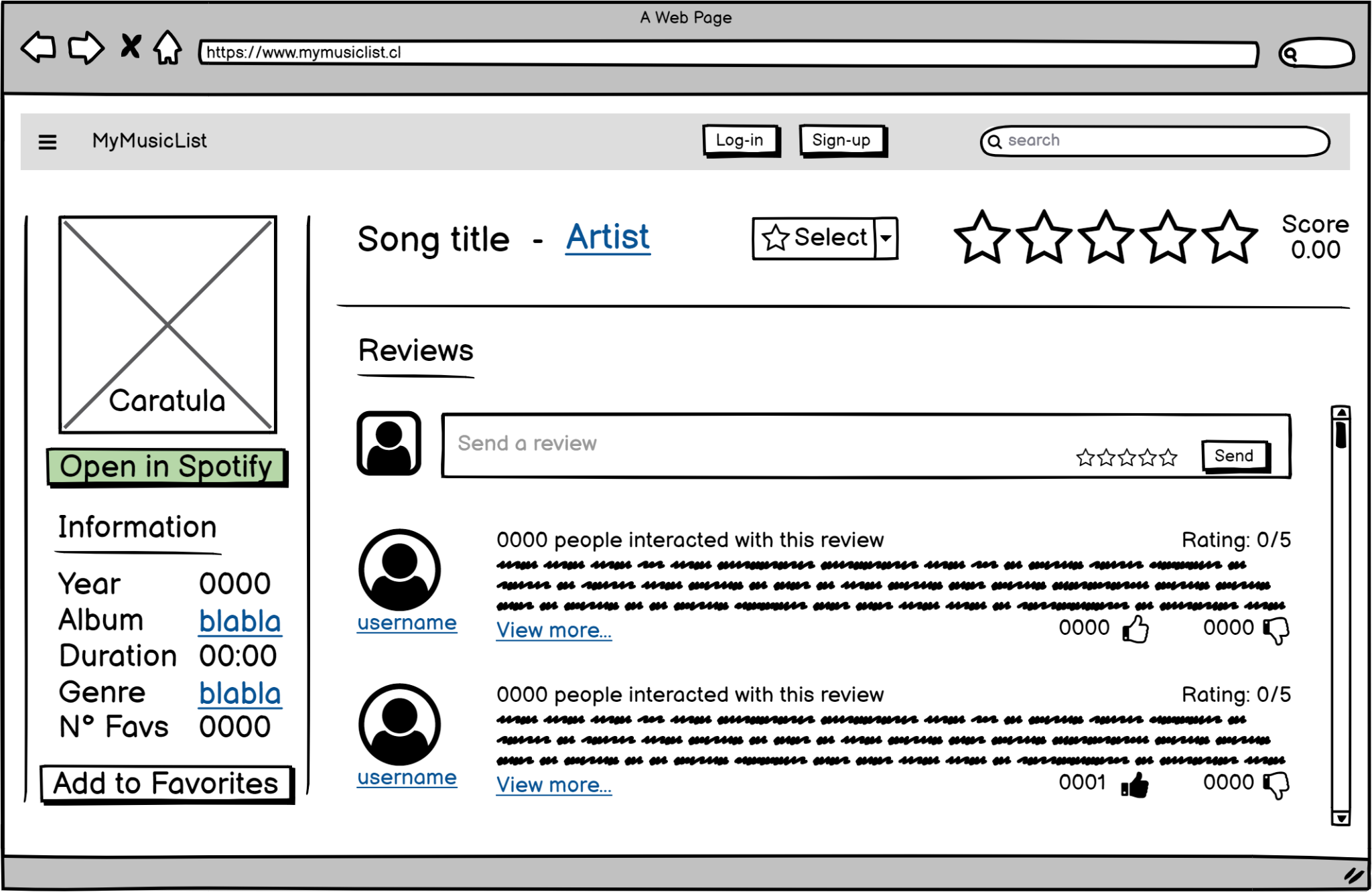 Figura 1: DescripciónIntegrantes:Integrante 1Integrante 2Integrante 3Integrante 4Integrante 5Profesores:Profesor 1Profesor 2Ayudante:Ayudante Fecha de entrega :Fecha de entrega :